Université Paris II Panthéon-Assas CIFFOP Institute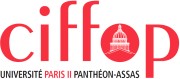 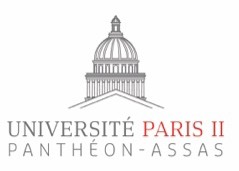 Deadline: February 15th, 2019 at 23h59 (GMT+1)For all questions, please contact the Program Coordinator Sarah CAVANNA: sarah.cavanna@u-paris2.fr+33 (0)1 83 97 68 37* Please note that this form is ONLY for applicants, whose most recent diploma was not obtained in France.The submission instructions are specified on the last page of this document.* as shown on passport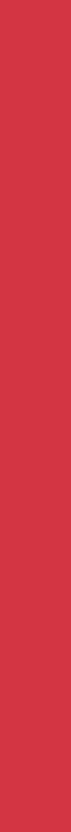 I am currently enrolled in a higher education study program:	Yes	NoIf yes, please specify the following:Mandatory Attachments:official transcript(s) with all grades obtained at this pointofficial description of the program (see checklist)Mandatory Attachments:copy of official diploma / certificate obtained (in English or French)copy of official and complete transcripts (in English or French)copy of official description of the program (in English or French)For more details see the application checklist.Mandatory Attachments:copy of official diploma / certificate obtained (in English or French)copy of official and complete transcripts (in English or French)copy of official description of the program (in English or French)For more details see the application checklist.Other certificates / diplomas / exchange programs you would like to specify:ALL of the following documentsmust be submitted within the deadline in order for the application to be reviewed.PDF 1/2: ACADEMIC BACKGROUNDFilled Out Cover Form (with your surname, name and date of birth)Academic background form (fully completed)Copies of ALL university certificates and degrees,along with the certified translation into English or French (if applicable).*Copies of ALL university transcripts,along with the certified translation into English or French (if applicable).*Official Description (issued by the university) of all previous study programs completed (e.g. university brochure / university website). For each degree obtained, allof the following information has to be included in the description:Admission / access requirementsOfficial length of program (in semesters and years)Mode of study (e.g. full-time vs. part-time)ECTS credits required in order to graduateOther program requirements (in order to graduate)All translations must be certified.Please submit clear, legible copies only.For the academic year of 2019-2020 you need to complete the following steps:Within ONE email attach the following 2 documentsAcademic Background Form (including attachments) // in a single PDFApplication Form (including attachments) // in a single PDFAfter having received both parts (I & II) the applicant will receivean acknowledgment of receipt of the complete application to the email address the applicant provided.Surname *Surname *Maiden name (if applicable)Maiden name (if applicable)Maiden name (if applicable)First name(s)*First name(s)*First name(s)*First name(s)*First name(s)*First name(s)*Date of birth* (day/month/year)City of birth and country of birth*City of birth and country of birth*Citizenship / Nationality*Citizenship / Nationality*Citizenship / Nationality*Sex*: Male	FemaleSex*: Male	FemaleSex*: Male	FemaleMarital Status: Single	MarriedMarital Status: Single	MarriedMarital Status: Single	MarriedPostal address (written in Latin alphabet)Street / Building   	   	Postal address (written in Latin alphabet)Street / Building   	   	Postal address (written in Latin alphabet)Street / Building   	   	Postal address (written in Latin alphabet)Street / Building   	   	Town 	Zip Code 		Country  	Town 	Zip Code 		Country  	Town 	Zip Code 		Country  	Town 	Zip Code 		Country  	Town 	Zip Code 		Country  	Town 	Zip Code 		Country  	Mobile phone number (include international country code)Mobile phone number (include international country code)Mobile phone number (include international country code)Mobile phone number (include international country code)Mobile phone number (include international country code)Email address (state clearly)Email address (state clearly)Email address (state clearly)Email address (state clearly)Email address (state clearly)Email address (state clearly)Title of Academic Degree to be obtained (e.g. MSc, MA, BSc, …):Program Title / Field of Study:Institution's Full Name & Location (City & Country):URL:Enrolled since:Expected Graduation Date:Length of Study Program (in semesters):Finished Studies 1 (Diploma Obtained) / Most recent firstTitle of Academic Degree Obtained (e.g. MSc, MA, BSc, …):Program Title / Field of Study:Institution's Full Name & Location (City & Country):URL:Dates attended:Length of Study Program (in semesters):Finished Studies 2 (Diploma Obtained)Title of Academic Degree Obtained (e.g. MSc, MA, BSc, …):Program Title / Field of Study:Institution's Full Name & Location (City & Country):URL:Dates attended:Length of Study Program (in semesters):OTHER ACADEMIC DEGREES / ACCOMPLISHMENTS / EXCHANGEPROGRAMS (e.g. Erasmus)*(most recent first)OTHER ACADEMIC DEGREES / ACCOMPLISHMENTS / EXCHANGEPROGRAMS (e.g. Erasmus)*(most recent first)OTHER ACADEMIC DEGREES / ACCOMPLISHMENTS / EXCHANGEPROGRAMS (e.g. Erasmus)*(most recent first)OTHER ACADEMIC DEGREES / ACCOMPLISHMENTS / EXCHANGEPROGRAMS (e.g. Erasmus)*(most recent first)OTHER ACADEMIC DEGREES / ACCOMPLISHMENTS / EXCHANGEPROGRAMS (e.g. Erasmus)*(most recent first)Dates attended from – to (DD/MM/YYYY)Institution’s Full Name & Location (City & Country)Program TitleField of Study / SpecializationDegree / ECTS / Certifiacte Obtained